МОНИТОРИНГ СОСТОЯНИЯРАЗВИТИЯ КОНКУРЕНТНОЙ СРЕДЫ НА РЫНКАХ ТОВАРОВ И УСЛУГ МО «ГИАГИНСКИЙ РАЙОН» НА ОСНОВЕ ПРОВЕДЕННОГО АНКЕТИРОВАНИЯ ЗА 2021 ГОДСОДЕРЖАНИЕ 1. Методологические основы проведения мониторинга2.  Характеристика респондентов3.  Оценка состояния конкуренции и конкурентной среды3.1. Оценка бизнесом конкуренции в муниципальном образовании «Гиагинский район»;3.2. Качество официальной информации о состоянии конкурентной среды на рынках товаров и услуг»;         3.3. Оценка бизнесом административных барьеров, влияющих на    ведение предпринимательской деятельности, в муниципальном образовании «Гиагинкий район».4. Оценка услуг субъектов естественных монополий4.1. Сложность процедур подключения и сроки получения доступа к услугам естественных монополий;4.2. Оценка предпринимателями сроков получения доступа к услугам естественных монополий;4.3. Оценка предпринимателями сложности процедуры подключения к услугам естественных монополий;4.4. Оценка предпринимателями стоимости подключения к услугам;  4.5. Мнение предпринимателей о первоочередной работе по развитию конкуренции в Республике Адыгея.5. Оценка потребителей товаров и услуг1. Методологические основы проведения мониторингаВ соответствии с Распоряжением Правительства Российской Федерации от 17.04.2019 № 768-р, которым утвержден стандарт развития конкуренции в субъектах Российской Федерации, в период с 20 ноября 2021 года по 20 декабря 2021 года, проведен опрос мнения субъектов предпринимательской деятельности. Мониторинг включает в себя:- мониторинг оценки состояния конкурентной среды субъектами предприни-мательской	деятельности и наличия (отсутствия) административных барьеров;- мониторинг удовлетворенности предпринимателей качеством (уровнем тоянии конкурентной среды на рынках товаров, работ и услуг субъекта Российской Федерации и деятельности по содействию развитию конкуренции, размещаемой уполномоченным органом и муниципальными образованиями;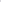 -мониторинг оценки потребителями товаров и услуг.Целью ежегодного мониторинга является организация и проведение анализа текущего состояния и развития конкурентной среды на рынках товаров, работ и услуг муниципального образования «Гиагинский район».Проведенный мониторинг позволит выявить причины, ограничивающие здоровую конкуренцию на рынках муниципального образования «Гиагинский район», проанализировать их и учесть в ходе совершенствования условий развития бизнеса, его защиты и оказания реальной поддержки.Участие в мониторинге помогает определить возможности бизнеса на исследуемых рынках, спрогнозировать потребительские ожидания. Это, в свою очередь, позволит удовлетворить интересы потребителей во всех отраслях экономики. 2. Характеристика респондентовВажным инструментом, позволяющим максимально объективно охарактеризовать конкурентную среду в регионе, является оценка состояния конкуренции хозяйствующими субъектами и потребителями. В качестве респондентов, принявших участие в мониторинге, выступили представители субъектов малого и среднего предпринимательства муниципального образования «Гиагинский район», включающие в себя предпринимателей-собственников и руководителей хозяйствующих субъектов (организаций) вне зависимости от организационно-правовой формы. По состоянию на 01.12.2021 года на территории муниципального образования «Гиагинский район» осуществляют деятельность 883 субъекта малого и среднего предпринимательства (далее - СМСП), в том числе: - средних предприятий - 2;  малых и микропредприятий	66 единиц, из них 52 микропредприятий (78,8 % от общего числа) и 14 малых предприятия;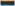  - индивидуальных предпринимателей - 815 человека. 	Анкетированием охвачено 190 субъектов МСП, осуществляющих деятельность на территории МО «Гиагинский район».Сроки функционирования бизнеса (в % от общего числа опрошенных)Из таблицы видно, что большинство респондентов имеют существенный опыт ведения бизнеса и могут дать обоснованные ответы на вопросы о состоянии конкуренции в муниципальном образовании «Гиагинский район», в том числе на своих отраслевых рынках.Должность респондента (в % от общего числа опрошенных)Большая часть респондентов являются собственниками бизнеса (совладельцами) - 63 % от общего числа опрошенных.Численность сотрудников организации (в % от общего числа опрошенных)Анализ результатов ответов анкетирования показывает, что значительная часть респондентов -77%, представляют организации с числом работающих до 15 человек (микропредприятия). Бизнес с численностью сотрудников от 16 до 50 человек 20% (малые предприятия), от 51 до 101- 3 % (средние предприятия).Большинство респондентов, принимавших участие в анкетировании, представляли микропредприятий с предельным значением дохода до 120 млн. рублей в год; малые предприятия с доходом от 120 до 800 млн. рублей.Сферы экономической деятельности бизнесаВ муниципальном образовании «Гиагинский район» уделяется большое внимание развитию розничной торговли.В соответствии с постановлением главы муниципального образования «Гиагинский район» от 02.11.2020 № 953 «Об утверждении Плана мероприятий по организации ярмарок на территории муниципального образования «Гиагинский район» на 2021 год» в отчетном периоде на территории муниципального образования «Гиагинский район» осуществлялась работа ярмарок по продаже продовольственных и непродовольственных товаров: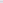            -организатор ярмарки-Потребительское общество «Хлебозавод Гиагинский»;           -организатор ярмарки муниципальное предприятие «Гиагинское» муниципального образования «Гиагинское сельское поселение».  Еженедельно по воскресеньям в ст. Дондуковской проходила ярмарка выходного дня - организатор ярмарки муниципальное унитарное предприятие «Дондуковское предприятие коммунального хозяйства» муниципального образования «Дондуковское сельское поселение.   Администрацией МО «Гиагинский район» организовывались районные ярмарки. В 202021 году проведено 209 ярмарок с участием местных товаропроизводителей, торговых предприятий и сельхозтоваропроизводителей муниципального образования «Гиагинский район» и Республики Адыгея.Организация и проведение ярмарок позволили не только удовлетворять спрос населения на основные продукты питания по ценам ниже рыночных непосредственно на ярмарках, но и оказывали существенное влияние на формирование цен в стационарных предприятиях розничной торговли и на розничных рынках.Во исполнение ст. 10 Федерального закона от 28.12.2009 № 381-ФЗ «Об основах государственного регулирования торговой деятельности в Российской Федерации» и в соответствии с Приказом Министерства экономического развития и торговли Республики Адыгея от 21.12.2010 № 397-п «О порядке разработки и утверждения органами местного самоуправления схемы размещения нестационарных торговых объектов на земельных участках, в зданиях, строениях, сооружениях, находящихся в государственной собственности или муниципальной собственности» утверждена Схема размещения нестационарных торговых объектов на территории муниципального образования «Гиагинский район». 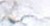 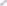 В 2021 году проведен конкурс на право размещения нестационарных торговых объектов. Заключено 10 договоров, в том числе пролонгировано 4 договора. Кроме того, при проведении различных муниципальных мероприятий (ярмарки, выставки) приглашаются местные товаропроизводители, предоставляются торговые, а также выставочные площадки на безвозмездной основе, где хозяйствующим субъектам предоставляется возможность не только достойно представить свой товар, но и реализовать его.3. Оценка состояния конкуренции и конкурентной среды3.1. Оценка бизнесом конкуренции в муниципальном образовании «Гиагинский район»В ходе опроса субъектам предпринимательской деятельности было предложено оценить примерное количество конкурентов бизнеса.Количество конкурентов бизнеса (в % от общего числа опрошенных)Оценивая примерное количество конкурентов, предлагающих аналогичную продукцию (товар, работу, услугу) или ее заменители, значительная часть - 93% опрошенных сообщили о том, что у них имеется большое количество конкурентов; 5 % опрошенных насчитывают от 1 до 3 конкурентов, 2 % заявили об отсутствии конкурентов.	 Представители бизнеса на вопрос: «Как изменилось количество ваших конкурентов на основном рынке за последние 3 года?» отметили, что число конкурентов не изменилось, это 92% и 8 % опрошенных считают, что число конкурентов увеличилось. Предприниматели оценили состояние конкуренции в муниципальном образовании «Гиагинский район» следующим образом: Оценка конкуренции хозяйствующими субъектами (в % от общего числа опрошен-ных)- 73 % опрошенных отмечают «высокую конкуренцию», в связи с чем респонденты считают, что для сохранения рыночной позиции бизнеса необходимо регулярно (раз в год или чаще) предпринимать меры по повышению конкурентоспособности своей продукции, работы, услуги (снижение цен, повышение качества, развитие сопутствующих услуг, иное), а также время от времени (раз в 2-3 года) применять новые способы ее повышения, не используемые компанией ранее;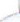 - 15 % опрошенных отмечают «умеренную конкуренцию», в связи с чем респонденты считают, что для сохранения рыночной позиции бизнеса необходимо регулярно (раз в год или чаще) предпринимать меры по повышению конкурентоспособности своей продукции, работы, услуги (снижение цен, повышение качества, развитие сопутствующих услуг, иное);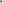 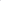 -  5 % опрошенных отмечают «слабую конкуренцию», в связи с чем респонденты считают, что для сохранения рыночной позиции бизнеса время от времени (раз в 2-3 года) может потребоваться реализация мер по повышению конкурентоспособности своей продукции, работы, услуги (снижение цен, повышение качества, развитие сопутствующих услуг, иное);- 2 % опрошенных отмечают, что «нет конкуренции». В связи с чем респонденты считают, что для сохранения рыночной позиции бизнеса нет необходимости реализовывать какие-либо меры по повышению конкурентоспособности своей продукции, работы, услуги (снижение цен, повышение качества, развитие сопутствующих услуг, иное);Число поставщиков основного закупаемого товара (работы, услуги) (в % от общего числа опрошенных) Оценивая количество поставщиков товаров (работ, услуг) 86 % респондентов отметили, что работают с 2-4 поставщиками и у 12 % большое количество поставщиков, при этом 3 % опрошенных ответили, что у них единственный поставщик товаров (работ, услуг).Удовлетворенность состоянием конкуренции между поставщиками основного закупаемого товара (работы, услуги) (в % от общего числа опрошенных)Удовлетворены состоянием конкуренции между поставщиками основного закупаемого товара (работы, услуги) 51 % опрошенных, ответив удовлетворительно и скорее удовлетворительно, а 49 % опрошенных ответили неудовлетворительно и скорее неудовлетворительно.Таким образом, представители бизнеса, принявшие участие в опросе, в целом, положительно рассматривают количество поставщиков основного закупаемого товара (работы, услуги), при этом, состояние конкуренции между поставщиками основного закупаемого товара (работы, услуги), оценивают, как неудовлетворительное.3.2. Качество официальной информации о состоянии конкурентной среды на рынках товаров и услуг Республики АдыгеяОдним из приоритетных направлений в работе администрации муниципального образования «Гиагинский район» является осуществление всесторонней поддержки предпринимательства, создание условий для роста предпринимательской активности.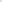             В целях содействия развитию конкуренции, постановление главы МО «Гиагинский район» от 19.07 2020 г. № 395 План МО «Гиагинский район» по реализации мероприятий Плана мероприятий (дорожная карта) по содействию развитию конкуренции в Республике Адыгея на 2020-2021 годы.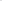 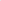 Администрация, в соответствии с дорожной картой, выполняет установленные значения ключевых показателей развития конкуренции на территории муниципального образования «Гиагинский район».На официальном сайте администрации муниципального образования «Гиагинский район» в отделе  экономического развития и торговли создан раздел «Развитие конкуренции», посвященный вопросам внедрения стандарта развития конкуренции, вся информация о деятельности по содействию развитию конкуренции в муниципальном образовании «Гиагинский район» размещена на официальном сайте администрации муниципального образования «Гиагинский район». Предприниматели оценивали качество официальной информации о состоянии конкурентной среды на рынках товаров и услуг Республики Адыгея, МО «Гиагинский район» и деятельности по содействию развитию конкуренции, размещаемой в открытом доступе.Оценки респонденты выставляли по трем критериям:- уровень доступности;- уровень понятности;  - удобство получения.При опросе доступности информации представители бизнеса оценили таким образом, более 68 % высказалось об удовлетворительности размещаемой информации на официальных сайтах Министерства экономического развития и торговли Республики Адыгея и администрации муниципального образования «Гиагинский район». Не удовлетворенными доступностью информации остались 12 % опрошенных, при этом 20 % респондентов не нашли такой информации.Практически схожие ситуации с уровнем понятности и удобством получения официальной информации. Так уровень понятности оценили удовлетворительно 61 % предпринимателей. Не удовлетворенными остались 14 % опрошенных, при этом 25 % опрошенных не нашли такой информации.Удобство получения информации отмечают 59 % представителей хозяйствую-щих субъектов Республики Адыгея, указав «удовлетворительно». Не удовлетворенными оказались 15 % опрошенных, при этом 26 % опрошенных не нашли такой информации.Анализ оценок официальной информации о состоянии конкурентной среды на рынках товаров и услуг Республики Адыгея и в муниципальном образовании «Гиагинский район» среди предпринимателей позволяет увидеть положительные отзывы о качестве информации, размещаемой в открытом доступе, и деятельности по содействию развитию конкуренции. 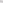 3.3. Оценка бизнесом административных барьеров, влияющих на ведение предпринимательской деятельности, в муниципальном образовании «Гиагинский район»Одним из основных негативных факторов, препятствующих развитию конкуренции, являются административные барьеры (ограничения ведения пред-принимательской деятельности и входа на рынок новых участников, создаваемые органами государственной власти, местного самоуправления и иными органами, и организациями, наделенными аналогичными правами), снижающие стимулы входа на рынки новых участников.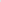 В ходе опроса субъектам предпринимательской деятельности было предложено ответить на вопрос «Сталкивались ли Вы с дискриминацией (неравным доступом, ущемлением прав) Вашей организации на стадии открытия бизнеса и первого года работы?».Дискриминация (неравный доступ, ущемление прав) хозяйствующих субъектов на стадии открытия бизнеса и первого года работы (в % от общего числа опрошенных)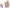 Таким образом, результаты опроса показали, что большинство опрошенных- 85% не сталкивались с дискриминацией (неравным доступом, ущемлением прав). Опрос респондентов о наиболее существенных административных барьерах для ведения текущей деятельности или открытия нового бизнеса показал следущее:Результаты мониторинга для ведения текущей деятельности или открытия нового бизнеса показывают, что субъекты предпринимательской деятельности независимо от сферы деятельности сталкиваются в большей или меньшей степени с административными барьерами.Оценивая деятельность органов власти на основном для бизнеса рынке, часть опрошенных, а именно 4 % ответили, что в чем-то органы власти помогают, в чем-то мешают; 96% считает, что органы власти помогают бизнесу своими действиями.  Уровень административных барьеров за последние 3 года (в % от общего числа (в % от общего числа опрошенных)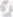 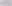    Административные барьеры за последние 3 года, по мнению 35 % респондентов, были полностью устранены; 32% заявили, что уровень и количество админист-ративных барьеров не изменилось, 20% заявили, что стало проще преодолевать административные барьеры, чем раньше, 5 % считает, что стало сложнее преодолевать административные барьеры, чем раньше. Субъекты предпринимательской деятельности дали оценку преодолимости административных барьеров для ведения текущей деятельности и открытия нового бизнеса (в % от общего числа опрошенных)По мнению большинства - 92% опрошенных респондентов, имеющиеся административные барьеры преодолимы без существенных затрат; 5 % указали на отсутствие административных барьеров; 3 % считает, что административные барьеры есть, и необходимы затраты.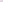 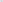 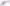 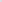 4. Оценка услуг субъектов естественных монополий4.1. Сложность процедур подключения и сроки получения доступа к услугам естественных монополийВ ходе опроса было предложено респондентам, представляющих СМСП отметить количество и сроки получения процедур в период доступа к услугам естественных монополий. Рис.1 Количество совершенных процедур для получения услуги в %Рис. 2 Сроки получения доступа к услуге %. 	По итогам проведенного анкетирования в отношении количества процедур подключения к услугам естественных монополий в муниципальном образовании «Гиагинский район», большинство респондентов отметили, что для получения доступа к услугам естественных монополий, необходимо пройти 2 процедуры (74%  - подключение к электросетям, 75% - подключение к сетям водоснабжения и водоотведения, 73% - подключение к тепловым сетям, 99% - подключение к телефонной сети, 86 % - доступ к земельному участку. По срокам получения доступа к услугам большинство предпринимателей указало срок до 50 дней (79% - подключение к электросетям, 81% - подключение к сетям водоснабжения и водоотведения, 88% - подключение к тепловым сетям, 84% - подключение к телефонной сети, 87% - получение доступа к земельному участку). 4.2. Оценка предпринимателями сроков получения доступа к услугам естественных монополийСубъекты предпринимательской деятельности оценивали удовлетворенность услугами естественных монополий в Республике Адыгея по следующим параметрам: сроки получения доступа, сложность (количество) процедур подключения, стоимость подключения.В ходе опроса субъектам предпринимательской деятельности было предложено оценить сроки получения доступа к услугам естественных монополий.Оценка сроков получения доступа к услугам естественных монополий(в % от общего числа опрошенных)4.3.  Мнение предпринимателей о первоочередной работе по развитию конкуренции в Республике АдыгеяВ ходе опроса субъектам предпринимательской деятельности было предложено указать, на что в первую очередь должна быть направлена работа по развитию конкуренции.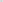 Мнение предпринимателей относительно того, на что в первую очередь должна быть направлена работа по развитию конкуренции в Республике Адыгея (в % от общего числа опрошенных)5. Оценка потребителей товаров и услугСоциально –демографические характеристики    В опросе приняли участие 265 потребителей товаров и услуг муниципального образования «Гиагинский район».  Все потребители, прошедшие опрос, являются жителями муниципального образования «Гиагинский район» Среднемесячный доход на одного члена семьи -12 тыс. руб. составляет у 33% опрошенных, от 12 до 20 тысяч рублей у 48% опрошенных, у 19 % - от 20 до 40 тыс. Удовлетворенность качеством и ценами товаров и услуг  Опрос потребителей  по данному вопросу представлен на рисунке              Анализ опроса потребителей товаров и услуг МО «Гиагинский район» по вопросам удовлетворенности качеством и ценами товаров и услуг показал, что наиболее достаточным количеством организаций, по мнению опрошенных, представлены рынки услуг дошкольного образования, услуг общего образования, услуг дополнительного образования, медицинских услуг, рынок услуг розничной торговли лекарственными препаратами, рынок ритуальных услуг, рынки по транспортным услугам, рынки в сфере ЖКХ, рынок услуг связи, рынок оказания услуг по ремонту автотранспортных средств, рынки архитектурно-строительного проектирования и кадастровых и землеустроительных работ, рынок реализации сельскохозяйственной продукции, рынок нефтепродуктов.        Также опрос показал, что по мнению потребителей, на такие товары, как рыба,   плодоовощные товары, одежда и белье, строительные материалы,  медикаменты, химические средства очистки, косметическая продукция цены в Республике Адыгея выше, чем в других регионах. По поводу качества товаров и услуг, по мнение опрашиваемых, такие товары, как мясо, рыба, молоко, яйца, плодовоовощные товары, масла растительные, хлеб и хлебобулочные изделия, крупы и социальные услуги, предоставляемые гражданам пожилого возраста и инвалидам более качественные в Республике Адыгея, чем в других регионах.Оценка состояния конкуренции и конкурентной средыАнализ опроса по данному вопросу показал, что, по мнению потребителей количество хозяйствующих субъектов увеличилось на  рынке услуг дошкольного образования, рынке медицинских услуг, рынке услуг розничной торговли лекарственными препаратами, медицинскими изделиями и сопутствующими товарами, рынке ритуальных услуг, рынке услуг по сбору и транспортированию твердых коммунальных отходов, рынке выполнения работ по благоустройству городской среды, рынке выполнения работ по содержанию и текущему ремонту общего имущества собственников помещений в многоквартирном дом, рынке оказания услуг по перевозке пассажиров автомобильным транспортом по муниципальным маршрутам регулярных перевозок, рынке оказания услуг по перевозке пассажиров автомобильным транспортом по межмуниципальным маршрутам регулярных перевозок, рынке жилищного строительства, рынке строительства объектов капитального строительства, за исключением жилищного и дорожного строительства, рынке оказания услуг по ремонту автотранспортных средств, рынке услуг связи, в том числе услуг по предоставлению широкополосного доступа к информационно-телекоммуникационной сети «Интернет», рынке нефтепродуктов.         Опрос потребителей по данному вопросу показал, что большинство респондентов удовлетворены качеством услуг субъектов естественных монополий в муниципальном образовании «Гиагинский район» по всем видам предоставляемых услуг (по водоснабжению - 96 % опрошенных, по электроснабжению - 95% опрошенных, по теплоснабжению - 85%, по электросвязи - 90%, по почтовой связи -85 % опрошенных).         Анализ ответов по данному вопросу показал, что большинство потребителей удовлетворены ценами на услуги субъектов естественных монополий в муниципальном образовании «Город Адыгейск» (по водоснабжению – 76,2 % опрошенных, по водоочистке – 60% опрошенных, по газоснабжению – 42,9 % опрошенных, по электроснабжению – 45,8% опрошенных, по теплоснабжению – 76,2%, по электросвязи – 100%, по почтовой связи – 100 % опрошенных).      Анализ ответов по данному вопросу показал, что 64% опрошенных не сталкивались с проблемами при взаимодействии с субъектами естественных монополий, 19% опрошенных столкнулись с проблемой замены приборов учета и 17% затруднились ответить.            Большинство респондентов оценивают качество (уровень доступности, уровень понятности, удобство получения) официальной информации о состоянии конкурентной среды на рынках товаров и услуг Республики Адыгея, размещаемой в открытом доступе удовлетворительно и скорее удовлетворительно. Также большинство респондентов считают удовлетворительной полноту размещаемой органом исполнительной власти Республики Адыгея и муниципальными образованиями информации о состоянии конкурентной среды на рынках товаров и услуг. Основная часть опрошенных предпочитает пользоваться и доверяет больше официальной информации, размещенной на официальном сайте уполномоченного органа в информационно-телекоммуникационной сети "Интернет", в печатных средствах массовой информации и специальных блогах, порталах и прочих электронных ресурсах.Оценка доступности финансовых услуг и удовлетворенности деятельностью в сфере финансовых услугРуководитель отдела экономического развития и торговли администрации МО «Гиагинский район»                                      И.В. Файчукменее 1 годаот 1 года до 3 летот 3 до 5 летболее 5 лет18252136Собственник бизнеса(совладелец)Руководитель высшего звена (генеральный директор, замес-титель генерального директора или иная аналогичная позиция)Руководитель среднего звена (руководитель подразделения; отдела)Не руководящий сотрудник638524до 15 человекОт 16 до 50 человекОт 51 до 101 человек77203К какому виду экономической деятельности относится деятельность бизнеса, который вы представляетеКол-во рес-пондентовВ % от числа опрошенныхРастениеводство и животноводство, охота (сельхозтоваропроизводи-тель) (раздел А)157,9Производство пищевых продуктов (раздел С ) 2010,5Обеспечение электрической энергией, газом и паром; кондициониро-вание воздуха (раздел D)10,5Водоснабжение; водоотведение, организация сбора и утилизации отходов, деятельность по ликвидации загрязнений (раздел E)10,5Торговля розничная (раздел G)13772,1Транспортировка и хранение (деятельность пассажирского и грузового транспорта, складское хозяйство, почтовая и курьерская службы) (раздел Н)10,5Деятельность по операциям с недвижимым имуществом (раздел L)10,5Деятельность ветеринарная (раздел M)--Образование (раздел P)--Деятельность в области здравоохранения и социальных услуг     (раздел Q)21,1Деятельность в области культуры, спорта, организации досуга и развлечений (раздел R)21,1Предоставление прочих видов услуг (раздел S)105,3Итого190100,0 Основная продукция (товар, работа, услуга) вашего бизнеса:Кол-во рес-пондентовВ % от числа опрошенныхУслуги (ваш бизнес построен на оказании услуг)2211,6Конечная продукция относительно рынка сбыта (идет в конечное потребление, и не предназначена для дальнейшей производственной переработки или перепродажи) 2010,5Промежуточная продукция относительно рынка сбыта (сырье, материалы, компоненты, которые будут использоваться для переработки, обработки, доработки другими организациями, а также для производства конечной продукции) 157,9Бизнес осуществляет торговлю или дистрибуцию товаров и услуг, произведенных другими компаниями13370,0Географический рынок (рынки) являющиеся основным для бизнеса. Кол-во  рес-пондентовВ % от числа опрошенныхЛокальный рынок (одно муниципальное образование)17994,2Рынок Республики Адыгея52,6Рынки нескольких субъектов Российской Федерации31,6Рынки стран СНГ31,6Нет конкурентовОт 1 до 3 конкурентов4 и более конкурентов2593Слабая конкуренцияУмеренная конкуренцияВысокая конкуренцияНет конкуренции515732Единственный2-4 поставщикаБольшое число поставщиков38612НеудовлетворительноСкорее не удовлетворительноСкорее удовлетворительноУдовлетворительно11383912ПоказательУдовлетворительноНеудовлетворительноНе нашел такой информацииУровень доступности681220Уровень понятности611425Удобство получения591526ВопросдаНетСталкивались ли Вы с дискриминацией (неравным доступом, ущемлением прав) Вашей организации на стадии открытия бизнеса и первого года работы?1585 ВОПРОС: «ПО ВАШЕМУ МНЕНИЮ, КАКИЕ ИЗ ПЕРЕЧИСЛЕННЫХ АДМИНИСТРАТИВНЫХ БАРЬЕРОВ* ЯВЛЯЮТСЯ НАИБОЛЕЕ СУЩЕСТВЕННЫМИ ДЛЯ ВЕДЕНИЯ ТЕКУЩЕЙ ДЕЯТЕЛЬНОСТИ ИЛИ ОТКРЫТИЯ НОВОГО БИЗНЕСА НА РЫНКЕ, ОСНОВНОМ ДЛЯ БИЗНЕСА, КОТОРЫЙ ВЫ ПРЕДСТАВЛЯЕТЕ?» % опрошенныхСложность получения доступа к земельным участкам-Нестабильность российского законодательства, регулирующего предпри-нимательскую деятельность13Коррупция (включая взятки, предоставление преференций отдельным участникам на заведомо неравных условиях)-Сложность/ затянутость процедуры получения лицензий8Высокие налоги14Необходимость установления партнерских отношений с органами власти-Ограничение/ сложность доступа к закупкам компаний с госучастием и субъектов естественных монополий-Ограничение/ сложность доступа к поставкам товаров, оказанию услуг и выполнению работ в рамках госзакупок-Ограничение органами власти инициатив по организации совместной деятельности малых предприятий (например, в части создания совместных предприятий, кооперативов и др.)-Иные действия/ давление со стороны органов власти, препятствующие ведению бизнеса на рынке или входу на рынок новых участников-Силовое давление со стороны правоохранительных органов (угрозы, вымогательства и т.д.)-Нет ограничений65 ВОПРОС: «КАК БЫ ВЫ ОХАРАКТЕРИЗОВАЛИ ДЕЯТЕЛЬНОСТЬ ОРГАНОВ ВЛАСТИ НА ОСНОВНОМ РЫНКЕ ДЛЯ БИЗНЕСА, КОТОРЫЙ ВЫ ПРЕДСТАВЛЯЕТЕ?» Кол-во    респон-дентовВ % от числа опро-шенныхОрганы власти помогают бизнесу своими действиями20879Органы власти ничего не предпринимают, что и требуется--Органы власти не предпринимают каких-либо действий, но их участие необходимо--Органы власти только мешают бизнесу своими действиями--В чем-то органы власти помогают, в чем-то мешают5721 ВОПРОС: «ПО ВАШЕЙ ОЦЕНКЕ, НАСКОЛЬКО ПРЕОДОЛИМЫ АДМИНИСТРАТИВНЫЕ БАРЬЕРЫ ДЛЯ ВЕДЕНИЯ ТЕКУЩЕЙ ДЕЯТЕЛЬНОСТИ И ОТКРЫТИЯ НОВОГО БИЗНЕСА НА РЫНКЕ, ОСНОВНОМ ДЛЯ БИЗНЕСА, КОТОРЫЙ ВЫ ПРЕДСТАВЛЯЕТЕ?»В % от числа опрошенныхЕсть непреодолимые административные барьеры-Есть барьеры, преодолимые при осуществлении значительных затрат-Административные барьеры есть, но они преодолимы без существенных затрат8Нет административных барьеров92Уровень административных барьеровУровень административных барьеровУровень административных барьеров% от общего числа опрошенныхАдминистративные барьеры были полностью устранены35Уровень и количество административных барьеров не изменилосьУровень и количество административных барьеров не изменилосьУровень и количество административных барьеров не изменилось32Бизнесу стало проще преодолевать административные барьеры, чем раньшеБизнесу стало проще преодолевать административные барьеры, чем раньшеБизнесу стало проще преодолевать административные барьеры, чем раньше20Административные барьеры отсутствуют, как и раньше8Бизнесу стало сложнее преодолевать административные барьеры, чем раньшеБизнесу стало сложнее преодолевать административные барьеры, чем раньшеБизнесу стало сложнее преодолевать административные барьеры, чем раньше5Ранее административные барьеры отсутствовали, однако сейчас появилисьРанее административные барьеры отсутствовали, однако сейчас появилисьРанее административные барьеры отсутствовали, однако сейчас появились-Есть непреодоли-мые административ-ные барьер ыЕсть барьеры, прео-долимые при осущес-твлении значительных затрат Административные барьеры есть, но они преодолимы без су- щественных затратнет администра-тивных барьеров-3925Сроки получения доступа Водоснабжение, водоотведениеГазоснабже- ниеЭлектроснаб- жениеТеплоснаб- жениеУслуги теле-фонной связиСроки получения доступа Водоснабжение, водоотведениеГазоснабже- ниеЭлектроснаб- жениеТеплоснаб- жениеУслуги теле-фонной связиНеудовлетворительно 151418819Удовлетворительно7885638856Затрудняюсь ответить           7119425Наименование% от общего числа опрошенныхКонтроль над ростом цен40Обеспечение добросовестной конкуренции20Юридическая защита предпринимателей12Помощь начинающим предпринимателям8Создание системы информирования населения о работе различных компа-ний, защите прав потребителей и состоянии конкуренции15Создание условий для увеличения юридических и физических лиц  ИП, продающих товары, работы, услуги11Создание условий для развития	социального предпринимательства5Обеспечение того, чтобы одна компания не начинала полностью диктовать условия на рыке3Контроль работы естественных монополий, таких как водоснабжение, электро- и теплоснабжение, ж/д 15Поддержка новых направлений развития экономики республики5Повышение	открытости	процедур региональных	и муниципальных конкур- сов и закупок7Ведение учета обращений граждан, связанных с проблемами развития конкуренции-Сокращение муниципальных предприятий, оказывающих услуги населению, за счет появления новых коммерческих предприятий4Другое (указать свой вариант, если ни один из предложенных не подходит-СОЦИАЛЬНЫЙ СТАТУССОЦИАЛЬНЫЙ СТАТУС ОБРАЗОВАНИЕ ОПРАШИВАЕМЫХСтудент/учащийся-Основное общее образование35Работающий215Среднее общее образование62Неработающий12Среднее профессиональное образование95Пенсионер33Высшее образование   73Самозанятый5КАКОЕ КОЛИЧЕСТВО ОРГАНИЗАЦИЙ ПРЕДОСТАВЛЯЕТ ТОВАРЫ И УСЛУГИ НА СЛЕ-ДУЮЩИХ РЫНКАХ ВАШЕГО МО «ГИАГИНСКИЙ РАЙОН»,  в % КАКОЕ КОЛИЧЕСТВО ОРГАНИЗАЦИЙ ПРЕДОСТАВЛЯЕТ ТОВАРЫ И УСЛУГИ НА СЛЕ-ДУЮЩИХ РЫНКАХ ВАШЕГО МО «ГИАГИНСКИЙ РАЙОН»,  в % КАКОЕ КОЛИЧЕСТВО ОРГАНИЗАЦИЙ ПРЕДОСТАВЛЯЕТ ТОВАРЫ И УСЛУГИ НА СЛЕ-ДУЮЩИХ РЫНКАХ ВАШЕГО МО «ГИАГИНСКИЙ РАЙОН»,  в % КАКОЕ КОЛИЧЕСТВО ОРГАНИЗАЦИЙ ПРЕДОСТАВЛЯЕТ ТОВАРЫ И УСЛУГИ НА СЛЕ-ДУЮЩИХ РЫНКАХ ВАШЕГО МО «ГИАГИНСКИЙ РАЙОН»,  в % КАКОЕ КОЛИЧЕСТВО ОРГАНИЗАЦИЙ ПРЕДОСТАВЛЯЕТ ТОВАРЫ И УСЛУГИ НА СЛЕ-ДУЮЩИХ РЫНКАХ ВАШЕГО МО «ГИАГИНСКИЙ РАЙОН»,  в % ДостаточноМалоНет совсем1.Рынок услуг дошкольного образования100--2.Рынок услуг общего образования100--3.Рынок услуг среднего профессионального образования100--4.Рынок услуг дополнительного образования детей100--5.Рынок услуг детского отдыха и оздоровления-1006.Рынок медицинских услуг9010-7.Рынок услуг розничной торговли лекарственными препаратами, медицинскими изделиями и сопутствующими товарами100--8.Рынок социальных услуг100--9.Рынок ритуальных услуг100--10.Рынок теплоснабжения (производство тепловой энергии)100--11.Рынок купли-продажи электрической энергии (мощности) на розничном рынке электрической энергии (мощности)100--12.Рынок производства электрической энергии (мощности) на розничном рынке электрической энергии (мощности), включая производство электрической энергии (мощности) в режиме когенерации100--13.Рынок оказания услуг по перевозке пассажиров автомобильным транспортом по муниципальным маршрутам регулярных перевозок8020-14.Рынок оказания услуг по перевозке пассажиров автомобильным транспортом по межмуниципальным маршрутам регулярных перевозок8020-15.Рынок оказания услуг по перевозке пассажиров и багажа легковым такси на территории субъекта Российской Федерации30601016.Рынок оказания услуг по ремонту автотранспортных средств100--17.Рынок услуг связи, в том числе услуг по предоставлению широкополосного доступа к информационно-телекоммуникационной сети «Интернет»60301018.Рынок дорожной деятельности (за исключением проектирования)70151519.Рынок архитектурно-строительного проектирования9010-20.Рынок кадастровых и землеустроительных работ100--21.Рынок реализации сельскохозяйственной продукции100--22.Рынок лабораторных исследований для выдачи ветеринарных сопроводительных документов5050-23.Рынок племенного животноводства5050-24.Рынок семеноводства5050-25.Рынок вылова водных биоресурсов40501026.Рынок нефтепродуктов100-27.Рынок производства бетона20-80 НАСКОЛЬКО ВЫ УДОВЛЕТВОРЕНЫ ХАРАКТЕРИСТИКАМИ СЛЕДУЮЩИХ ТОВАРОВ И УСЛУГ НА РЫНКАХ ВАШЕГО МУНИЦИПАЛЬНОГО РАЙОНА (ГОРОДСКОГО ОКРУГА) 1. Удовлетворен; 2. Скорее удовлетворен; 3. Скорее не удовлетворен; 4. Не удовлетворен;5. Затрудняюсь ответить НАСКОЛЬКО ВЫ УДОВЛЕТВОРЕНЫ ХАРАКТЕРИСТИКАМИ СЛЕДУЮЩИХ ТОВАРОВ И УСЛУГ НА РЫНКАХ ВАШЕГО МУНИЦИПАЛЬНОГО РАЙОНА (ГОРОДСКОГО ОКРУГА) 1. Удовлетворен; 2. Скорее удовлетворен; 3. Скорее не удовлетворен; 4. Не удовлетворен;5. Затрудняюсь ответить НАСКОЛЬКО ВЫ УДОВЛЕТВОРЕНЫ ХАРАКТЕРИСТИКАМИ СЛЕДУЮЩИХ ТОВАРОВ И УСЛУГ НА РЫНКАХ ВАШЕГО МУНИЦИПАЛЬНОГО РАЙОНА (ГОРОДСКОГО ОКРУГА) 1. Удовлетворен; 2. Скорее удовлетворен; 3. Скорее не удовлетворен; 4. Не удовлетворен;5. Затрудняюсь ответить НАСКОЛЬКО ВЫ УДОВЛЕТВОРЕНЫ ХАРАКТЕРИСТИКАМИ СЛЕДУЮЩИХ ТОВАРОВ И УСЛУГ НА РЫНКАХ ВАШЕГО МУНИЦИПАЛЬНОГО РАЙОНА (ГОРОДСКОГО ОКРУГА) 1. Удовлетворен; 2. Скорее удовлетворен; 3. Скорее не удовлетворен; 4. Не удовлетворен;5. Затрудняюсь ответить НАСКОЛЬКО ВЫ УДОВЛЕТВОРЕНЫ ХАРАКТЕРИСТИКАМИ СЛЕДУЮЩИХ ТОВАРОВ И УСЛУГ НА РЫНКАХ ВАШЕГО МУНИЦИПАЛЬНОГО РАЙОНА (ГОРОДСКОГО ОКРУГА) 1. Удовлетворен; 2. Скорее удовлетворен; 3. Скорее не удовлетворен; 4. Не удовлетворен;5. Затрудняюсь ответить НАСКОЛЬКО ВЫ УДОВЛЕТВОРЕНЫ ХАРАКТЕРИСТИКАМИ СЛЕДУЮЩИХ ТОВАРОВ И УСЛУГ НА РЫНКАХ ВАШЕГО МУНИЦИПАЛЬНОГО РАЙОНА (ГОРОДСКОГО ОКРУГА) 1. Удовлетворен; 2. Скорее удовлетворен; 3. Скорее не удовлетворен; 4. Не удовлетворен;5. Затрудняюсь ответить НАСКОЛЬКО ВЫ УДОВЛЕТВОРЕНЫ ХАРАКТЕРИСТИКАМИ СЛЕДУЮЩИХ ТОВАРОВ И УСЛУГ НА РЫНКАХ ВАШЕГО МУНИЦИПАЛЬНОГО РАЙОНА (ГОРОДСКОГО ОКРУГА) 1. Удовлетворен; 2. Скорее удовлетворен; 3. Скорее не удовлетворен; 4. Не удовлетворен;5. Затрудняюсь ответить НАСКОЛЬКО ВЫ УДОВЛЕТВОРЕНЫ ХАРАКТЕРИСТИКАМИ СЛЕДУЮЩИХ ТОВАРОВ И УСЛУГ НА РЫНКАХ ВАШЕГО МУНИЦИПАЛЬНОГО РАЙОНА (ГОРОДСКОГО ОКРУГА) 1. Удовлетворен; 2. Скорее удовлетворен; 3. Скорее не удовлетворен; 4. Не удовлетворен;5. Затрудняюсь ответить НАСКОЛЬКО ВЫ УДОВЛЕТВОРЕНЫ ХАРАКТЕРИСТИКАМИ СЛЕДУЮЩИХ ТОВАРОВ И УСЛУГ НА РЫНКАХ ВАШЕГО МУНИЦИПАЛЬНОГО РАЙОНА (ГОРОДСКОГО ОКРУГА) 1. Удовлетворен; 2. Скорее удовлетворен; 3. Скорее не удовлетворен; 4. Не удовлетворен;5. Затрудняюсь ответить НАСКОЛЬКО ВЫ УДОВЛЕТВОРЕНЫ ХАРАКТЕРИСТИКАМИ СЛЕДУЮЩИХ ТОВАРОВ И УСЛУГ НА РЫНКАХ ВАШЕГО МУНИЦИПАЛЬНОГО РАЙОНА (ГОРОДСКОГО ОКРУГА) 1. Удовлетворен; 2. Скорее удовлетворен; 3. Скорее не удовлетворен; 4. Не удовлетворен;5. Затрудняюсь ответить НАСКОЛЬКО ВЫ УДОВЛЕТВОРЕНЫ ХАРАКТЕРИСТИКАМИ СЛЕДУЮЩИХ ТОВАРОВ И УСЛУГ НА РЫНКАХ ВАШЕГО МУНИЦИПАЛЬНОГО РАЙОНА (ГОРОДСКОГО ОКРУГА) 1. Удовлетворен; 2. Скорее удовлетворен; 3. Скорее не удовлетворен; 4. Не удовлетворен;5. Затрудняюсь ответить НАСКОЛЬКО ВЫ УДОВЛЕТВОРЕНЫ ХАРАКТЕРИСТИКАМИ СЛЕДУЮЩИХ ТОВАРОВ И УСЛУГ НА РЫНКАХ ВАШЕГО МУНИЦИПАЛЬНОГО РАЙОНА (ГОРОДСКОГО ОКРУГА) 1. Удовлетворен; 2. Скорее удовлетворен; 3. Скорее не удовлетворен; 4. Не удовлетворен;5. Затрудняюсь ответить НАСКОЛЬКО ВЫ УДОВЛЕТВОРЕНЫ ХАРАКТЕРИСТИКАМИ СЛЕДУЮЩИХ ТОВАРОВ И УСЛУГ НА РЫНКАХ ВАШЕГО МУНИЦИПАЛЬНОГО РАЙОНА (ГОРОДСКОГО ОКРУГА) 1. Удовлетворен; 2. Скорее удовлетворен; 3. Скорее не удовлетворен; 4. Не удовлетворен;5. Затрудняюсь ответить НАСКОЛЬКО ВЫ УДОВЛЕТВОРЕНЫ ХАРАКТЕРИСТИКАМИ СЛЕДУЮЩИХ ТОВАРОВ И УСЛУГ НА РЫНКАХ ВАШЕГО МУНИЦИПАЛЬНОГО РАЙОНА (ГОРОДСКОГО ОКРУГА) 1. Удовлетворен; 2. Скорее удовлетворен; 3. Скорее не удовлетворен; 4. Не удовлетворен;5. Затрудняюсь ответить НАСКОЛЬКО ВЫ УДОВЛЕТВОРЕНЫ ХАРАКТЕРИСТИКАМИ СЛЕДУЮЩИХ ТОВАРОВ И УСЛУГ НА РЫНКАХ ВАШЕГО МУНИЦИПАЛЬНОГО РАЙОНА (ГОРОДСКОГО ОКРУГА) 1. Удовлетворен; 2. Скорее удовлетворен; 3. Скорее не удовлетворен; 4. Не удовлетворен;5. Затрудняюсь ответить НАСКОЛЬКО ВЫ УДОВЛЕТВОРЕНЫ ХАРАКТЕРИСТИКАМИ СЛЕДУЮЩИХ ТОВАРОВ И УСЛУГ НА РЫНКАХ ВАШЕГО МУНИЦИПАЛЬНОГО РАЙОНА (ГОРОДСКОГО ОКРУГА) 1. Удовлетворен; 2. Скорее удовлетворен; 3. Скорее не удовлетворен; 4. Не удовлетворен;5. Затрудняюсь ответить НАСКОЛЬКО ВЫ УДОВЛЕТВОРЕНЫ ХАРАКТЕРИСТИКАМИ СЛЕДУЮЩИХ ТОВАРОВ И УСЛУГ НА РЫНКАХ ВАШЕГО МУНИЦИПАЛЬНОГО РАЙОНА (ГОРОДСКОГО ОКРУГА) 1. Удовлетворен; 2. Скорее удовлетворен; 3. Скорее не удовлетворен; 4. Не удовлетворен;5. Затрудняюсь ответитьПереченьПереченьУровень ценУровень ценУровень ценУровень ценУровень ценКачествоКачествоКачествоКачествоКачествоВозможность выбораВозможность выбораВозможность выбораВозможность выбораВозможность выбора1.Рынок услуг дошкольного образования1234512345123452.Рынок услуг общего образования1234512345123453.Рынок услуг среднего профессионального образования1234512345123454.Рынок услуг дополнител-ного образования детей1234512345123455.Рынок медицинских услуг1234512345123456.Рынок услуг розничной торговли лекарственны-ми препаратами, меди-цинскими изделиями и сопутствующими това-рами1234512345123457.Рынок социальных услуг1234512345123458.Рынок ритуальных услуг1234512345123459.Рынок теплоснабжения (производство тепловой энергии)12345123451234510.Рынок выполнения работ по благоустрой-ству городской среды12345123451234511Рынок купли-продажи электрической энергии (мощности) на рознич-ном рынке электри-ческой энергии (мощности)12345123451234512Рынок оказания услуг по перевозке пасса-жиров автомобильным транспортом по муни-ципальным маршрутам регулярных перевозок12345123451234513Рынок оказания услуг по перевозке пасса-жиров автомобильным транспортом по межму-ниципальным маршру-там регулярных пере-возок12345123451234514Рынок оказания услуг по перевозке пассажиров и багажа легковым такси на территории субъекта РФ12345123451234515Рынок оказания услуг по ремонту автотранс-портных средств12345123451234516Рынок услуг связи, в том числе услуг по предоставлению широ-кополосного доступа к информационно-телекоммуниационной сети «Интернет»12345123451234517Рынок дорожной деятельности (за исключением проектирования)12345123451234518Рынок архитектурно-строительного проектирования12345123451234519Рынок кадастровых и землеустроительных работ12345123451234520Рынок реализации сельскохозяйственной продукции12345123451234521Рынок лабораторных исследований для выдачи ветеринарных сопроводительных документов12345123451234522Рынок семеноводства12345123451234523Рынок вылова водных биоресурсов12345123451234524Рынок нефтепродуктов12345123451234525Рынок производства бетона123451234512345  Опрос потребителей по данному вопросу представлен на рисунке  Опрос потребителей по данному вопросу представлен на рисунке  Опрос потребителей по данному вопросу представлен на рисунке  Опрос потребителей по данному вопросу представлен на рисунке  Опрос потребителей по данному вопросу представлен на рисунке  Опрос потребителей по данному вопросу представлен на рисунке  Опрос потребителей по данному вопросу представлен на рисунке  Опрос потребителей по данному вопросу представлен на рисунке  Опрос потребителей по данному вопросу представлен на рисунке  Опрос потребителей по данному вопросу представлен на рисунке  Опрос потребителей по данному вопросу представлен на рисунке  Опрос потребителей по данному вопросу представлен на рисунке  Опрос потребителей по данному вопросу представлен на рисунке  Опрос потребителей по данному вопросу представлен на рисунке  Опрос потребителей по данному вопросу представлен на рисунке  Опрос потребителей по данному вопросу представлен на рисунке  Опрос потребителей по данному вопросу представлен на рисункеКАЧЕСТВО КАКИХ  ТОВАРОВ И (ИЛИ) УСЛУГ, ПО ВАШЕМУ МНЕНИЮ , В РЕСПУБЛИКЕ АДЫГЕЯ ВЫШЕ ПО СРАВНЕНИЮ С ДРУГИМИ РЕГИОНАМИ.ВОПРОС: «КАК, ПО ВАШЕМУ МНЕНИЮ, ИЗМЕНИЛОСЬ КОЛИЧЕСТВО СУБЪЕКТОВ, ПРЕДОСТАВЛЯЮЩИХ ТОВАРЫ И УСЛУГИ НА РЫНКАХ В МУНИЦИПАЛЬНОМ  ОБРАЗОВАНИИ «ГИАГИНСКИЙ РАЙОН» В ТЕЧЕНИЕ ПОСЛЕДНИХ ТРЕХ ЛЕТ? «ВОПРОС: «КАК, ПО ВАШЕМУ МНЕНИЮ, ИЗМЕНИЛОСЬ КОЛИЧЕСТВО СУБЪЕКТОВ, ПРЕДОСТАВЛЯЮЩИХ ТОВАРЫ И УСЛУГИ НА РЫНКАХ В МУНИЦИПАЛЬНОМ  ОБРАЗОВАНИИ «ГИАГИНСКИЙ РАЙОН» В ТЕЧЕНИЕ ПОСЛЕДНИХ ТРЕХ ЛЕТ? «ВОПРОС: «КАК, ПО ВАШЕМУ МНЕНИЮ, ИЗМЕНИЛОСЬ КОЛИЧЕСТВО СУБЪЕКТОВ, ПРЕДОСТАВЛЯЮЩИХ ТОВАРЫ И УСЛУГИ НА РЫНКАХ В МУНИЦИПАЛЬНОМ  ОБРАЗОВАНИИ «ГИАГИНСКИЙ РАЙОН» В ТЕЧЕНИЕ ПОСЛЕДНИХ ТРЕХ ЛЕТ? «ВОПРОС: «КАК, ПО ВАШЕМУ МНЕНИЮ, ИЗМЕНИЛОСЬ КОЛИЧЕСТВО СУБЪЕКТОВ, ПРЕДОСТАВЛЯЮЩИХ ТОВАРЫ И УСЛУГИ НА РЫНКАХ В МУНИЦИПАЛЬНОМ  ОБРАЗОВАНИИ «ГИАГИНСКИЙ РАЙОН» В ТЕЧЕНИЕ ПОСЛЕДНИХ ТРЕХ ЛЕТ? «ВОПРОС: «КАК, ПО ВАШЕМУ МНЕНИЮ, ИЗМЕНИЛОСЬ КОЛИЧЕСТВО СУБЪЕКТОВ, ПРЕДОСТАВЛЯЮЩИХ ТОВАРЫ И УСЛУГИ НА РЫНКАХ В МУНИЦИПАЛЬНОМ  ОБРАЗОВАНИИ «ГИАГИНСКИЙ РАЙОН» В ТЕЧЕНИЕ ПОСЛЕДНИХ ТРЕХ ЛЕТ? «                           ПереченьСнизилосьНе изменилосьУвеличилосьЗатрудняюсь ответить1.Рынок услуг дошкольного образования--265-2.Рынок услуг общего образования-265--3.Рынок услуг среднего профессионального образования-265--4.Рынок услуг дополнительного образования детей-265--5.Рынок услуг детского отдыха и оздоровления-265--6.Рынок медицинских услуг-265-7.Рынок услуг розничной торговли лекарственными препаратами, медицинскими изделиями и сопутствующими товарами-265-8.Рынок социальных услуг-265--9Рынок ритуальных услуг-265-10.Рынок теплоснабжения (производство тепловой энергии)-265--10.Рынок выполнения работ по благоустройству городской среды-265-11.Рынок поставки сжиженного газа в баллонах-265--12.Рынок купли-продажи электрической энергии (мощности) на розничном рынке электрической энергии (мощности)-265-13.Рынок оказания услуг по перевозке пассажиров автомобильным транспортом по муниципальным маршрутам регулярных перевозок-265-14Рынок оказания услуг по перевозке пассажи-ров автомобильным транспортом по межму-ниципальным маршрутам регулярных перевозок-265--15Рынок оказания услуг по перевозке пассажи-ров и багажа легковым такси -265--16Рынок оказания услуг по ремонту автотранс-портных средств--265-17Рынок услуг связи, в том числе услуг по предоставлению широкополосного доступа к информационно-телекоммуникационной сети «Интернет»--265-18Рынок дорожной деятельности (за исключе-нием проектирования)-265--19Рынок архитектурно-строительного проек-тирования-265--20Рынок кадастровых и землеустроительных работ-265--21Рынок реализации сельскохозяйственной продукции-265--22Рынок лабораторных исследований для выдачи ветеринарных сопроводительных документов-265--23Рынок племенного животноводства ---26524Рынок семеноводства ---26525Рынок вылова водных биоресурсов---26525Рынок нефтепродуктов-265--27Рынок производства бетона---265  ОЦЕНККА АСУБЪЕКТОВ ЕСТЕСТВЕННЫХ МОНОПОЛИЙ В ВАШЕМ МУНИЦИПАЛЬНОМ ОБРАЗОВАНИИ «ГИАГИНСКИЙ РАЙОН»  ОЦЕНККА АСУБЪЕКТОВ ЕСТЕСТВЕННЫХ МОНОПОЛИЙ В ВАШЕМ МУНИЦИПАЛЬНОМ ОБРАЗОВАНИИ «ГИАГИНСКИЙ РАЙОН»  ОЦЕНККА АСУБЪЕКТОВ ЕСТЕСТВЕННЫХ МОНОПОЛИЙ В ВАШЕМ МУНИЦИПАЛЬНОМ ОБРАЗОВАНИИ «ГИАГИНСКИЙ РАЙОН»  ОЦЕНККА АСУБЪЕКТОВ ЕСТЕСТВЕННЫХ МОНОПОЛИЙ В ВАШЕМ МУНИЦИПАЛЬНОМ ОБРАЗОВАНИИ «ГИАГИНСКИЙ РАЙОН»  ОЦЕНККА АСУБЪЕКТОВ ЕСТЕСТВЕННЫХ МОНОПОЛИЙ В ВАШЕМ МУНИЦИПАЛЬНОМ ОБРАЗОВАНИИ «ГИАГИНСКИЙ РАЙОН»  ОЦЕНККА АСУБЪЕКТОВ ЕСТЕСТВЕННЫХ МОНОПОЛИЙ В ВАШЕМ МУНИЦИПАЛЬНОМ ОБРАЗОВАНИИ «ГИАГИНСКИЙ РАЙОН»1. Удовлетворен; 2. Скорее удовлетворен; 3. Скорее не удовлетворен;4. Не удовлетворен; 5. Затрудняюсь ответить1. Удовлетворен; 2. Скорее удовлетворен; 3. Скорее не удовлетворен;4. Не удовлетворен; 5. Затрудняюсь ответить1. Удовлетворен; 2. Скорее удовлетворен; 3. Скорее не удовлетворен;4. Не удовлетворен; 5. Затрудняюсь ответить1. Удовлетворен; 2. Скорее удовлетворен; 3. Скорее не удовлетворен;4. Не удовлетворен; 5. Затрудняюсь ответить1. Удовлетворен; 2. Скорее удовлетворен; 3. Скорее не удовлетворен;4. Не удовлетворен; 5. Затрудняюсь ответить1. Удовлетворен; 2. Скорее удовлетворен; 3. Скорее не удовлетворен;4. Не удовлетворен; 5. Затрудняюсь ответитьУслуги по водоснабжению, водоотведению12345% от числа опрошенных963--1Услуги газоснабжения12345% от числа опрошенных95---5Услуги электроснабжения12345% от числа опрошенных925--2Услуги теплоснабжения12345% от числа опрошенных8510--5Услуги электросвязи (телефонной связи)12345% от числа опрошенных905--5Услуги почтовой связи12345% от числа опрошенных8555-5 ОЦЕНКА УДОВЛЕТВОРЕННОСТИ ЦЕНАМИ НА УСЛУГИ  СУБЪЕКТОВ ЕСТЕСТ-ВЕННЫХ МОНОПОЛИЙ В МУНИЦИПАЛЬНОМ ОБРАЗОВАНИИ «ГИАГИНСКИЙ РАЙОН» ОЦЕНКА УДОВЛЕТВОРЕННОСТИ ЦЕНАМИ НА УСЛУГИ  СУБЪЕКТОВ ЕСТЕСТ-ВЕННЫХ МОНОПОЛИЙ В МУНИЦИПАЛЬНОМ ОБРАЗОВАНИИ «ГИАГИНСКИЙ РАЙОН» ОЦЕНКА УДОВЛЕТВОРЕННОСТИ ЦЕНАМИ НА УСЛУГИ  СУБЪЕКТОВ ЕСТЕСТ-ВЕННЫХ МОНОПОЛИЙ В МУНИЦИПАЛЬНОМ ОБРАЗОВАНИИ «ГИАГИНСКИЙ РАЙОН» ОЦЕНКА УДОВЛЕТВОРЕННОСТИ ЦЕНАМИ НА УСЛУГИ  СУБЪЕКТОВ ЕСТЕСТ-ВЕННЫХ МОНОПОЛИЙ В МУНИЦИПАЛЬНОМ ОБРАЗОВАНИИ «ГИАГИНСКИЙ РАЙОН» ОЦЕНКА УДОВЛЕТВОРЕННОСТИ ЦЕНАМИ НА УСЛУГИ  СУБЪЕКТОВ ЕСТЕСТ-ВЕННЫХ МОНОПОЛИЙ В МУНИЦИПАЛЬНОМ ОБРАЗОВАНИИ «ГИАГИНСКИЙ РАЙОН» ОЦЕНКА УДОВЛЕТВОРЕННОСТИ ЦЕНАМИ НА УСЛУГИ  СУБЪЕКТОВ ЕСТЕСТ-ВЕННЫХ МОНОПОЛИЙ В МУНИЦИПАЛЬНОМ ОБРАЗОВАНИИ «ГИАГИНСКИЙ РАЙОН»1. Удовлетворен;2. Скорее удовлетворен;3. Скорее не удовлетворен; 4. Не удовлетворен 5. Затрудняюсь ответить1. Удовлетворен;2. Скорее удовлетворен;3. Скорее не удовлетворен; 4. Не удовлетворен 5. Затрудняюсь ответить1. Удовлетворен;2. Скорее удовлетворен;3. Скорее не удовлетворен; 4. Не удовлетворен 5. Затрудняюсь ответить1. Удовлетворен;2. Скорее удовлетворен;3. Скорее не удовлетворен; 4. Не удовлетворен 5. Затрудняюсь ответить1. Удовлетворен;2. Скорее удовлетворен;3. Скорее не удовлетворен; 4. Не удовлетворен 5. Затрудняюсь ответить1. Удовлетворен;2. Скорее удовлетворен;3. Скорее не удовлетворен; 4. Не удовлетворен 5. Затрудняюсь ответитьУслуги по водоснабжению, водоотведению12345% от числа опрошенных76,219,2-0-28,8Услуги по водоочистке12345% от числа опрошенных60199,5-11,5Услуги газоснабжения12345% от числа опрошенных42,911,410,5-35,2Услуги электроснабжения12345% от числа опрошенных45,88,611,4-34,2Услуги теплоснабжения12345% от числа опрошенных76,223,8---Услуги электросвязи (телефонной связи)12345% от числа опрошенных100----Услуги почтовой связи12345% от числа опрошенных----ВОПРОС: «КАК, ПО ВАШЕМУ МНЕНИЮ, ИЗМЕНИЛИСЬ ХАРАКТЕРИСТИКИ ТОВАРОВ И УСЛУГ НА РЫНКАХ МУНИЦИПАЛЬНОГО ОБРАЗОВАНИЯ «ГИАГИНСКИЙ РАЙОН»1. Удовлетворен; 2. Скорее удовлетворен; 3. Скорее не удовлетворен; 4. Не удовлетворен;   5. Затрудняюсь ответитьВОПРОС: «КАК, ПО ВАШЕМУ МНЕНИЮ, ИЗМЕНИЛИСЬ ХАРАКТЕРИСТИКИ ТОВАРОВ И УСЛУГ НА РЫНКАХ МУНИЦИПАЛЬНОГО ОБРАЗОВАНИЯ «ГИАГИНСКИЙ РАЙОН»1. Удовлетворен; 2. Скорее удовлетворен; 3. Скорее не удовлетворен; 4. Не удовлетворен;   5. Затрудняюсь ответитьВОПРОС: «КАК, ПО ВАШЕМУ МНЕНИЮ, ИЗМЕНИЛИСЬ ХАРАКТЕРИСТИКИ ТОВАРОВ И УСЛУГ НА РЫНКАХ МУНИЦИПАЛЬНОГО ОБРАЗОВАНИЯ «ГИАГИНСКИЙ РАЙОН»1. Удовлетворен; 2. Скорее удовлетворен; 3. Скорее не удовлетворен; 4. Не удовлетворен;   5. Затрудняюсь ответитьВОПРОС: «КАК, ПО ВАШЕМУ МНЕНИЮ, ИЗМЕНИЛИСЬ ХАРАКТЕРИСТИКИ ТОВАРОВ И УСЛУГ НА РЫНКАХ МУНИЦИПАЛЬНОГО ОБРАЗОВАНИЯ «ГИАГИНСКИЙ РАЙОН»1. Удовлетворен; 2. Скорее удовлетворен; 3. Скорее не удовлетворен; 4. Не удовлетворен;   5. Затрудняюсь ответитьВОПРОС: «КАК, ПО ВАШЕМУ МНЕНИЮ, ИЗМЕНИЛИСЬ ХАРАКТЕРИСТИКИ ТОВАРОВ И УСЛУГ НА РЫНКАХ МУНИЦИПАЛЬНОГО ОБРАЗОВАНИЯ «ГИАГИНСКИЙ РАЙОН»1. Удовлетворен; 2. Скорее удовлетворен; 3. Скорее не удовлетворен; 4. Не удовлетворен;   5. Затрудняюсь ответитьВОПРОС: «КАК, ПО ВАШЕМУ МНЕНИЮ, ИЗМЕНИЛИСЬ ХАРАКТЕРИСТИКИ ТОВАРОВ И УСЛУГ НА РЫНКАХ МУНИЦИПАЛЬНОГО ОБРАЗОВАНИЯ «ГИАГИНСКИЙ РАЙОН»1. Удовлетворен; 2. Скорее удовлетворен; 3. Скорее не удовлетворен; 4. Не удовлетворен;   5. Затрудняюсь ответитьВОПРОС: «КАК, ПО ВАШЕМУ МНЕНИЮ, ИЗМЕНИЛИСЬ ХАРАКТЕРИСТИКИ ТОВАРОВ И УСЛУГ НА РЫНКАХ МУНИЦИПАЛЬНОГО ОБРАЗОВАНИЯ «ГИАГИНСКИЙ РАЙОН»1. Удовлетворен; 2. Скорее удовлетворен; 3. Скорее не удовлетворен; 4. Не удовлетворен;   5. Затрудняюсь ответитьВОПРОС: «КАК, ПО ВАШЕМУ МНЕНИЮ, ИЗМЕНИЛИСЬ ХАРАКТЕРИСТИКИ ТОВАРОВ И УСЛУГ НА РЫНКАХ МУНИЦИПАЛЬНОГО ОБРАЗОВАНИЯ «ГИАГИНСКИЙ РАЙОН»1. Удовлетворен; 2. Скорее удовлетворен; 3. Скорее не удовлетворен; 4. Не удовлетворен;   5. Затрудняюсь ответитьВОПРОС: «КАК, ПО ВАШЕМУ МНЕНИЮ, ИЗМЕНИЛИСЬ ХАРАКТЕРИСТИКИ ТОВАРОВ И УСЛУГ НА РЫНКАХ МУНИЦИПАЛЬНОГО ОБРАЗОВАНИЯ «ГИАГИНСКИЙ РАЙОН»1. Удовлетворен; 2. Скорее удовлетворен; 3. Скорее не удовлетворен; 4. Не удовлетворен;   5. Затрудняюсь ответитьВОПРОС: «КАК, ПО ВАШЕМУ МНЕНИЮ, ИЗМЕНИЛИСЬ ХАРАКТЕРИСТИКИ ТОВАРОВ И УСЛУГ НА РЫНКАХ МУНИЦИПАЛЬНОГО ОБРАЗОВАНИЯ «ГИАГИНСКИЙ РАЙОН»1. Удовлетворен; 2. Скорее удовлетворен; 3. Скорее не удовлетворен; 4. Не удовлетворен;   5. Затрудняюсь ответитьВОПРОС: «КАК, ПО ВАШЕМУ МНЕНИЮ, ИЗМЕНИЛИСЬ ХАРАКТЕРИСТИКИ ТОВАРОВ И УСЛУГ НА РЫНКАХ МУНИЦИПАЛЬНОГО ОБРАЗОВАНИЯ «ГИАГИНСКИЙ РАЙОН»1. Удовлетворен; 2. Скорее удовлетворен; 3. Скорее не удовлетворен; 4. Не удовлетворен;   5. Затрудняюсь ответитьВОПРОС: «КАК, ПО ВАШЕМУ МНЕНИЮ, ИЗМЕНИЛИСЬ ХАРАКТЕРИСТИКИ ТОВАРОВ И УСЛУГ НА РЫНКАХ МУНИЦИПАЛЬНОГО ОБРАЗОВАНИЯ «ГИАГИНСКИЙ РАЙОН»1. Удовлетворен; 2. Скорее удовлетворен; 3. Скорее не удовлетворен; 4. Не удовлетворен;   5. Затрудняюсь ответитьВОПРОС: «КАК, ПО ВАШЕМУ МНЕНИЮ, ИЗМЕНИЛИСЬ ХАРАКТЕРИСТИКИ ТОВАРОВ И УСЛУГ НА РЫНКАХ МУНИЦИПАЛЬНОГО ОБРАЗОВАНИЯ «ГИАГИНСКИЙ РАЙОН»1. Удовлетворен; 2. Скорее удовлетворен; 3. Скорее не удовлетворен; 4. Не удовлетворен;   5. Затрудняюсь ответитьВОПРОС: «КАК, ПО ВАШЕМУ МНЕНИЮ, ИЗМЕНИЛИСЬ ХАРАКТЕРИСТИКИ ТОВАРОВ И УСЛУГ НА РЫНКАХ МУНИЦИПАЛЬНОГО ОБРАЗОВАНИЯ «ГИАГИНСКИЙ РАЙОН»1. Удовлетворен; 2. Скорее удовлетворен; 3. Скорее не удовлетворен; 4. Не удовлетворен;   5. Затрудняюсь ответитьВОПРОС: «КАК, ПО ВАШЕМУ МНЕНИЮ, ИЗМЕНИЛИСЬ ХАРАКТЕРИСТИКИ ТОВАРОВ И УСЛУГ НА РЫНКАХ МУНИЦИПАЛЬНОГО ОБРАЗОВАНИЯ «ГИАГИНСКИЙ РАЙОН»1. Удовлетворен; 2. Скорее удовлетворен; 3. Скорее не удовлетворен; 4. Не удовлетворен;   5. Затрудняюсь ответитьВОПРОС: «КАК, ПО ВАШЕМУ МНЕНИЮ, ИЗМЕНИЛИСЬ ХАРАКТЕРИСТИКИ ТОВАРОВ И УСЛУГ НА РЫНКАХ МУНИЦИПАЛЬНОГО ОБРАЗОВАНИЯ «ГИАГИНСКИЙ РАЙОН»1. Удовлетворен; 2. Скорее удовлетворен; 3. Скорее не удовлетворен; 4. Не удовлетворен;   5. Затрудняюсь ответитьВОПРОС: «КАК, ПО ВАШЕМУ МНЕНИЮ, ИЗМЕНИЛИСЬ ХАРАКТЕРИСТИКИ ТОВАРОВ И УСЛУГ НА РЫНКАХ МУНИЦИПАЛЬНОГО ОБРАЗОВАНИЯ «ГИАГИНСКИЙ РАЙОН»1. Удовлетворен; 2. Скорее удовлетворен; 3. Скорее не удовлетворен; 4. Не удовлетворен;   5. Затрудняюсь ответитьВОПРОС: «КАК, ПО ВАШЕМУ МНЕНИЮ, ИЗМЕНИЛИСЬ ХАРАКТЕРИСТИКИ ТОВАРОВ И УСЛУГ НА РЫНКАХ МУНИЦИПАЛЬНОГО ОБРАЗОВАНИЯ «ГИАГИНСКИЙ РАЙОН»1. Удовлетворен; 2. Скорее удовлетворен; 3. Скорее не удовлетворен; 4. Не удовлетворен;   5. Затрудняюсь ответитьПЕРЕЧЕЬПЕРЕЧЕЬПЕРЕЧЕЬУровень ценУровень ценУровень ценУровень ценУровень ценКачествоКачествоКачествоКачествоКачествоВозможность выбораВозможность выбораВозможность выбораВозможность выбораВозможность выбора1.Рынок услуг дошколь-ного образования11234512345123452.Рынок услуг общего образования11234512345123453.Рынок услуг среднего профессионального образования11234512345123454.Рынок услуг допол-нительного образова-ния детей11234512345123455.Рынок медицинских услуг11234512345123456.Рынок услуг розничной торговли лекарствен-ными препаратами, медицинскими изде-лиями и сопутствующи-ми товарами11234512345123457.Рынок социальных услуг11234512345123458.Рынок ритуальных услуг11234512345123459.Рынок теплоснабжения (производство тепло-вой энергии)112345123451234510.Рынок выполнения работ по благоустрой-ству городской среды112345123451234510.Рынок купли-продажи электрической энергии (мощности) на рознич-ном рынке электричес-кой энергии (мощности)112345123451234511.Рынок оказания услуг по перевозке пассажи-ров автомобильным транспортом по муниципальным маршрутам регулярных перевозок112345123451234512.Рынок оказания услуг по перевозке пассажи-ров автомобильным транспортом по межмуниципальным маршрутам регулярных перевозок112345123451234513.Рынок оказания услуг по перевозке пассажи-ров и багажа легковым такси на территории субъекта РФ112345123451234514.Рынок оказания услуг по ремонту автотранс-портных средств112345123451234515.Рынок услуг связи, в том числе услуг по предос-тавлению широкополос-ного доступа к информа-ционно-телекоммуника-ционной сети «Интернет»112345123451234516.Рынок дорожной деятельности (за исключением проектирования)112345123451234517.Рынок архитектурно-строительного проектирования112345123451234518.Рынок кадастровых и землеустроитель-ных работ112345123451234519.Рынок реализации сельскохозяйственной продукции112345123451234520.Рынок лабораторных исследований для выдачи ветеринарных сопроводительных документов112345123451234521.Рынок племенного животноводства112345123451234522.Рынок семеноводства112345123451234523.Рынок вылова вод-ных биоресурсов112345123451234524.Рынок товарной аквакультуры112345123451234525.Рынок нефтепродуктов112345123451234526.Рынок производства бетона1123451234512345  КАКИЕ ВОЗНИКАЮТ ПРОБЛЕМЫ ПРИ ВЗАИМОДЕЙСТВИИ С СУБЪЕКТАМИ ЕСТЕСТВЕННЫХ  МОНОПОЛИЙ   КАКИЕ ВОЗНИКАЮТ ПРОБЛЕМЫ ПРИ ВЗАИМОДЕЙСТВИИ С СУБЪЕКТАМИ ЕСТЕСТВЕННЫХ  МОНОПОЛИЙ   КАКИЕ ВОЗНИКАЮТ ПРОБЛЕМЫ ПРИ ВЗАИМОДЕЙСТВИИ С СУБЪЕКТАМИ ЕСТЕСТВЕННЫХ  МОНОПОЛИЙ   КАКИЕ ВОЗНИКАЮТ ПРОБЛЕМЫ ПРИ ВЗАИМОДЕЙСТВИИ С СУБЪЕКТАМИ ЕСТЕСТВЕННЫХ  МОНОПОЛИЙ ПереченьКол-во респондентовВ % от числа опрошенных1.Взимание дополнительной платы--2.Навязывание дополнительных услуг--3.Отказ в установке приборов учета--4.Проблемы с заменой приборов учета50195.Требование заказа необходимых работ у подконтрольных коммер-ческих структур--6.Другое (пожалуйста, укажите)--7.Не сталкивался с подобными проблемами170648.Затрудняюсь ответить4517 ОЦЕНКА КАЧЕСТВА ОФИЦИАЛЬНОЙ ИНФОРМАЦИИ О СОСТОЯНИИ КОНКУ-РЕНТНОЙ СРЕДЫ НА РЫНКАХ ТОВАРОВ И УСЛУГ РЕСПУБЛИКИ АДЫГЕЯ, РАЗМЕ-ЩАЕМОЙ В ОТКРЫТОМ ДОСТУПЕ ОЦЕНКА КАЧЕСТВА ОФИЦИАЛЬНОЙ ИНФОРМАЦИИ О СОСТОЯНИИ КОНКУ-РЕНТНОЙ СРЕДЫ НА РЫНКАХ ТОВАРОВ И УСЛУГ РЕСПУБЛИКИ АДЫГЕЯ, РАЗМЕ-ЩАЕМОЙ В ОТКРЫТОМ ДОСТУПЕ ОЦЕНКА КАЧЕСТВА ОФИЦИАЛЬНОЙ ИНФОРМАЦИИ О СОСТОЯНИИ КОНКУ-РЕНТНОЙ СРЕДЫ НА РЫНКАХ ТОВАРОВ И УСЛУГ РЕСПУБЛИКИ АДЫГЕЯ, РАЗМЕ-ЩАЕМОЙ В ОТКРЫТОМ ДОСТУПЕ ОЦЕНКА КАЧЕСТВА ОФИЦИАЛЬНОЙ ИНФОРМАЦИИ О СОСТОЯНИИ КОНКУ-РЕНТНОЙ СРЕДЫ НА РЫНКАХ ТОВАРОВ И УСЛУГ РЕСПУБЛИКИ АДЫГЕЯ, РАЗМЕ-ЩАЕМОЙ В ОТКРЫТОМ ДОСТУПЕ ОЦЕНКА КАЧЕСТВА ОФИЦИАЛЬНОЙ ИНФОРМАЦИИ О СОСТОЯНИИ КОНКУ-РЕНТНОЙ СРЕДЫ НА РЫНКАХ ТОВАРОВ И УСЛУГ РЕСПУБЛИКИ АДЫГЕЯ, РАЗМЕ-ЩАЕМОЙ В ОТКРЫТОМ ДОСТУПЕ ОЦЕНКА КАЧЕСТВА ОФИЦИАЛЬНОЙ ИНФОРМАЦИИ О СОСТОЯНИИ КОНКУ-РЕНТНОЙ СРЕДЫ НА РЫНКАХ ТОВАРОВ И УСЛУГ РЕСПУБЛИКИ АДЫГЕЯ, РАЗМЕ-ЩАЕМОЙ В ОТКРЫТОМ ДОСТУПЕ    УровеньУдовлетворительное (кол-во респондентов)Скорее удовлет-ворительно (кол-во респондентов)Скорее неудовлетворительно НеудовлетворительноЗатрудняюсь ответитьдоступность8515--5понятность7426--5удобство получения8218--5УКАЖИТЕ, КАКИМИ ИСТОЧНИКАМИ ИНФОРМАЦИИ О СОСТОЯНИИ КОНКУРЕНТНОЙ СРЕДЫ НА РЫНКАХ ТОВАРОВ И УСЛУГ РЕСПУБЛИКИ АДЫГЕЯ И ДЕЯТЕЛЬНОСТИ ПО СОДЕЙСТВИЮ РАЗВИТИЮ КОНКУРЕНЦИИ ВЫ ПРЕДПОЧИТАЕТЕ ПОЛЬЗОВАТЬСЯ И ДОВЕРЯЕТЕ БОЛЬШЕ ВСЕГОУКАЖИТЕ, КАКИМИ ИСТОЧНИКАМИ ИНФОРМАЦИИ О СОСТОЯНИИ КОНКУРЕНТНОЙ СРЕДЫ НА РЫНКАХ ТОВАРОВ И УСЛУГ РЕСПУБЛИКИ АДЫГЕЯ И ДЕЯТЕЛЬНОСТИ ПО СОДЕЙСТВИЮ РАЗВИТИЮ КОНКУРЕНЦИИ ВЫ ПРЕДПОЧИТАЕТЕ ПОЛЬЗОВАТЬСЯ И ДОВЕРЯЕТЕ БОЛЬШЕ ВСЕГОУКАЖИТЕ, КАКИМИ ИСТОЧНИКАМИ ИНФОРМАЦИИ О СОСТОЯНИИ КОНКУРЕНТНОЙ СРЕДЫ НА РЫНКАХ ТОВАРОВ И УСЛУГ РЕСПУБЛИКИ АДЫГЕЯ И ДЕЯТЕЛЬНОСТИ ПО СОДЕЙСТВИЮ РАЗВИТИЮ КОНКУРЕНЦИИ ВЫ ПРЕДПОЧИТАЕТЕ ПОЛЬЗОВАТЬСЯ И ДОВЕРЯЕТЕ БОЛЬШЕ ВСЕГОИсточники информациипредпочитаюпользоватьсядоверяю больше всегоОфициальная информация, размещенная на официальном сайте уполномоченного органа в информационно-телекоммуникационной сети "Интернет"4343Официальная информация, размещенная на интернет-портале об инвестиционной деятельности в субъекте Российской Федерации--Официальная информация, размещенная на сайте Федеральной антимонопольной службы--Информация, размещенная на официальных сайтах других исполнительных органов государственной власти субъекта Российской Федерации и муниципальных образований органов местного самоуправления в информационно-телекоммуникационной сети "Интернет"55Телевидение33Печатные средства массовой информации2020Радио--Специальные блоги, порталы и прочие электронные ресурсы3939Другое (укажите, пожалуйста)--КОЛИЧЕСТВО ОБРАЩЕНИЙ В ОТЧЕТНОМ ГОДУ В НАДЗОРНЫЕ ОРГАНЫ ЗА ЗАЩИТОЙ ПРАВ ПОТРЕБИТЕЛЕЙ?КОЛИЧЕСТВО ОБРАЩЕНИЙ В ОТЧЕТНОМ ГОДУ В НАДЗОРНЫЕ ОРГАНЫ ЗА ЗАЩИТОЙ ПРАВ ПОТРЕБИТЕЛЕЙ?КОЛИЧЕСТВО ОБРАЩЕНИЙ В ОТЧЕТНОМ ГОДУ В НАДЗОРНЫЕ ОРГАНЫ ЗА ЗАЩИТОЙ ПРАВ ПОТРЕБИТЕЛЕЙ?1.Да, не удалось отстоять свои права-2.Да, частично удалось отстоять свои права-3.Да, полностью удалось отстоять свои права-4.Да, вопрос завис на рассмотрении-5.Нет265МНЕНИЕ ПОТРЕБИТЕЛЕЙ- НА ЧТО ДОЛЖНА БЫТЬ НАПРАВЛЕНА РАБОТА ПО РАЗВИТИЮ КОНКУРЕНЦИИ В РЕСПУБЛИКЕ АДЫГЕЯ В ПЕРВУЮ ОЧЕРЕДЬ? МНЕНИЕ ПОТРЕБИТЕЛЕЙ- НА ЧТО ДОЛЖНА БЫТЬ НАПРАВЛЕНА РАБОТА ПО РАЗВИТИЮ КОНКУРЕНЦИИ В РЕСПУБЛИКЕ АДЫГЕЯ В ПЕРВУЮ ОЧЕРЕДЬ? МНЕНИЕ ПОТРЕБИТЕЛЕЙ- НА ЧТО ДОЛЖНА БЫТЬ НАПРАВЛЕНА РАБОТА ПО РАЗВИТИЮ КОНКУРЕНЦИИ В РЕСПУБЛИКЕ АДЫГЕЯ В ПЕРВУЮ ОЧЕРЕДЬ? 1.Создание условий для увеличения хозяйствующих субъектов на рынках Республики Адыгея7752.Создание системы информирования населения о работе различных компаний, защите прав потребителей и состоянии конкуренции853.Обеспечение того, чтобы одна компания не начинала полностью диктовать условия на рынке824.Контроль над ростом цен255.Обеспечение качества производимой и продаваемой продукции (товаров, работ, услуг)686.Обеспечение добросовестной конкуренции817.Помощь начинающим предпринимателям-8.Контроль работы естественных монополий, таких как водоснабжение, электро- и теплоснабжение, ж/д и авиатранспорт259.Сокращение муниципальных предприятий, оказывающих услуги населению, за счет появления новых коммерческих предприятий-10.Повышение открытости процедур региональных и муниципальных конкурсов и закупок-11.Создание условий для развития социального предпринимательства1012.Юридическая защита предпринимателей9213.Ведение учета обращений граждан, связанных с проблемами развития конкуренции -14.Поддержка новых направлений развития экономики республики10 ОХАРАКТЕРИЗУЙТЕ ДОСТУПНОСТЬ ВАМ БАЗОВОГО НАБОРА ФИНАНСОВЫХ УСЛУГ (СБЕРЕЖЕНИЯ, КРЕДИТЫ, ДЕНЕЖНЫЕ ПЕРЕВОДЫ (ПЛАТЕЖИ) СТРАХОВАНИЕ, ЛИЗИНГ)  ОХАРАКТЕРИЗУЙТЕ ДОСТУПНОСТЬ ВАМ БАЗОВОГО НАБОРА ФИНАНСОВЫХ УСЛУГ (СБЕРЕЖЕНИЯ, КРЕДИТЫ, ДЕНЕЖНЫЕ ПЕРЕВОДЫ (ПЛАТЕЖИ) СТРАХОВАНИЕ, ЛИЗИНГ) Доступно несколько видов финансовых услуг61Доступны лишь денежные переводы (платежи)39Не доступен ни один вид финансовых услуг- КАК ЧАСТО ВЫ ПОЛЬЗУЕТЕСЬ УСЛУГАМИ ФИНАНСОВЫХ ОРГАНИЗАЦИЙ?  КАК ЧАСТО ВЫ ПОЛЬЗУЕТЕСЬ УСЛУГАМИ ФИНАНСОВЫХ ОРГАНИЗАЦИЙ? Еженедельно72Ежемесячно281 раз в квартал-1 раз в год и реже- ИМЕЕТСЯ ЛИ У ВАС ВОЗМОЖНОСТЬ ПОЛЬЗОВАТЬСЯ ФИНАНСОВЫМИ УСЛУГАМИ ДИСТАНЦИОННО (С ПОМОЩЬЮ ПЕРСОНАЛЬНОГО КОМПЬЮТЕРА ИЛИ МОБИЛЬНЫХ УСТРОЙСТВ)? ИМЕЕТСЯ ЛИ У ВАС ВОЗМОЖНОСТЬ ПОЛЬЗОВАТЬСЯ ФИНАНСОВЫМИ УСЛУГАМИ ДИСТАНЦИОННО (С ПОМОЩЬЮ ПЕРСОНАЛЬНОГО КОМПЬЮТЕРА ИЛИ МОБИЛЬНЫХ УСТРОЙСТВ)?Да81Нет19НАСКОЛЬКО ВЫ УДОВЛЕТВОРЕНЫ ДЕЯТЕЛЬНОСТЬЮ ФИНАНСОВЫХ ОРГАНИЗАЦИЙ?НАСКОЛЬКО ВЫ УДОВЛЕТВОРЕНЫ ДЕЯТЕЛЬНОСТЬЮ ФИНАНСОВЫХ ОРГАНИЗАЦИЙ?В большей мере удовлетворен92В большей мере не удовлетворен-Затрудняюсь ответить8ОЦЕНИТЕ ПО ШКАЛЕ ОТ 1 ДО 5 СОБСТВЕННЫЕ ЗНАНИЯ И НАВЫКИ В СФЕРЕ ФИНАНСОВЫХ ПРОДУКТОВ И УСЛУГ,где 1 – нет знаний и навыков; 5 – отличные знания и навыкиОЦЕНИТЕ ПО ШКАЛЕ ОТ 1 ДО 5 СОБСТВЕННЫЕ ЗНАНИЯ И НАВЫКИ В СФЕРЕ ФИНАНСОВЫХ ПРОДУКТОВ И УСЛУГ,где 1 – нет знаний и навыков; 5 – отличные знания и навыкиОЦЕНИТЕ ПО ШКАЛЕ ОТ 1 ДО 5 СОБСТВЕННЫЕ ЗНАНИЯ И НАВЫКИ В СФЕРЕ ФИНАНСОВЫХ ПРОДУКТОВ И УСЛУГ,где 1 – нет знаний и навыков; 5 – отличные знания и навыкиОЦЕНИТЕ ПО ШКАЛЕ ОТ 1 ДО 5 СОБСТВЕННЫЕ ЗНАНИЯ И НАВЫКИ В СФЕРЕ ФИНАНСОВЫХ ПРОДУКТОВ И УСЛУГ,где 1 – нет знаний и навыков; 5 – отличные знания и навыкиОЦЕНИТЕ ПО ШКАЛЕ ОТ 1 ДО 5 СОБСТВЕННЫЕ ЗНАНИЯ И НАВЫКИ В СФЕРЕ ФИНАНСОВЫХ ПРОДУКТОВ И УСЛУГ,где 1 – нет знаний и навыков; 5 – отличные знания и навыкиОЦЕНИТЕ ПО ШКАЛЕ ОТ 1 ДО 5 СОБСТВЕННЫЕ ЗНАНИЯ И НАВЫКИ В СФЕРЕ ФИНАНСОВЫХ ПРОДУКТОВ И УСЛУГ,где 1 – нет знаний и навыков; 5 – отличные знания и навыкиОтслеживание и планирование доходов и расходов12345Анализ и сравнение финансовых услуг12345Поиск необходимой финансовой информации12345Знание своих прав как потребителей финансовых услуг12345Оценка рисков на рынке финансовых услуг12345Способность распознать признаки финансового мошенничества12345Избежание избыточной закредитованости12345Исполнение своих обязанностей налогоплательщика12345 С КАКИМИ БАРЬЕРАМИ ДЛЯ ПОЛЬЗОВАНИЯ ФИНАНСОВЫМИ УСЛУГАМИ ВЫ СТАЛКИВАЛИСЬ? С КАКИМИ БАРЬЕРАМИ ДЛЯ ПОЛЬЗОВАНИЯ ФИНАНСОВЫМИ УСЛУГАМИ ВЫ СТАЛКИВАЛИСЬ?Низкая степень доверия к финансовым организациямНедостаточная финансовая грамотность9Привычка пользоваться наличными деньгами11Дополнительные расходы за электронные расчетыНедостаточно развития инфраструктура (нехватка банкоматов, отделений финансовых организаций)Сомнения в конфиденциальности совершаемых операций3Эмоциональный дискомфорт от самой операции (стресс, неуверенность, связанные с отсутствием опыта, страх совершить ошибку, «потеряв» при этом деньги)21Восприятие операций, совершаемых безналичным способом, как сложных (ввиду отсутствия опыта или привычки, необходимости запоминать пин-код, пароль, вводить реквизиты документа и пр.)12Восприятие операций, совершаемых через механизмы электронного взаимодействия, как более опасных, имеющих повышенные риски2У меня нет барьеров для пользования финансовыми услугами47